Publicado en Alicante el 24/09/2018 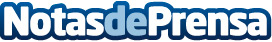 EstudioDoble13 invita a la concienciación sobre la contaminación de los plásticos con un emotivo mural en AlicanteCuando allá por los años cincuenta el plástico surgió como el descubrimiento más importante de la década, muy pocos se plantearon lo difícil que resultaría deshacerse de él después de utilizarloDatos de contacto:EstudioDoble13http://estudiodoble13.com622 063 907Nota de prensa publicada en: https://www.notasdeprensa.es/estudiodoble13-invita-a-la-concienciacion Categorias: Nacional Artes Visuales Valencia Ecología Solidaridad y cooperación Consultoría http://www.notasdeprensa.es